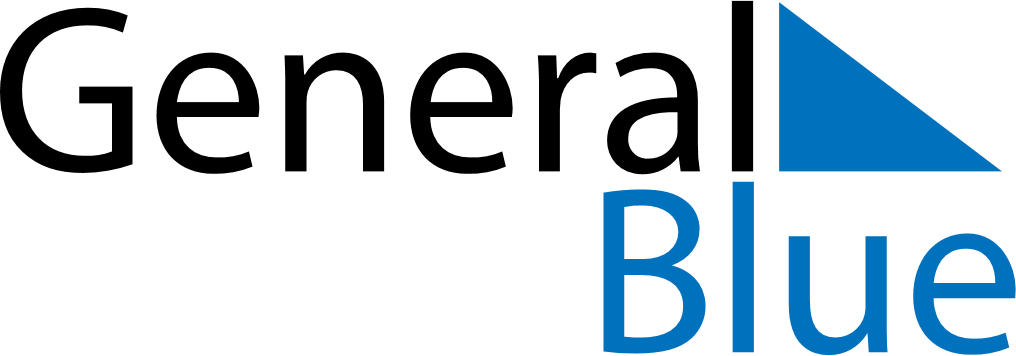 1798 1798 1798 1798 1798 1798 1798 APRILSundayMondayTuesdayWednesdayThursdayFridaySaturdayAPRIL1234567APRIL891011121314APRIL15161718192021APRIL22232425262728APRIL2930MY NOTES